Муниципальное бюджетное общеобразовательное учреждение«Средняя общеобразовательная школа № 1»Аннотация к рабочей программе  по МУЗЫКЕ, для учащихся 9 а классСизова Эльвира Вячеславовнаучитель музыкиг. Черногорск – 2017Пояснительная запискаРабочая программа по музыке, уровень изучения – базовый, составлена в  соответствии с нормативно-правовыми документами федерального уровня: Приказом Министерства образования и науки Российской Федерации от 06.10.2009 № 373 «Об утверждении и введении в действие федерального государственного образовательного стандарта основного общего образования» (с последующими изменениями), локальными нормативными актами МБОУ СОШ № 1: Основной образовательной программой основного общего образования,  с учетом Учебного плана МБОУ СОШ № 1 г. Черногорска. Положения о рабочей программе на уровень основного общего образования, принято на заседании Педагогического совета (протокол № 8 от 09.03.2016г.), рабочей программе по учебному предмету музыке. Программа отражает обязательное для усвоения на уровне основного общего образования содержание обучение музыки. Общая характеристика учебного предметаИзучение музыки как вида искусства в 9а классе направлено на расширение опыта эмоционально-ценностного отношения подростков к произведениям искусства, опыта их музыкально-творческой деятельности, на углубление знаний, умений и навыков, приобретённых в предыдущие годы обучения в процессе занятий музыкой. Особое значение приобретает развитие индивидуально-личностного отношения учащихся к музыке, развитие музыкального мышления, формирование представления о музыке как виде искусства, раскрытие целостной музыкальной картины мира, воспитание потребности в музыкальном самообразовании.Главная тема 9 класса – «Традиции и современность в музыке» - обращена к воплощению в музыке проблемы вечной связи времён. Музыкальное искусство рассматривается сквозь призму вековых традиций, продолжающих свою жизнь и поныне. За основу берутся «вечные темы» искусства – мир сказки и мифа, мир человеческих чувств, мир духовных поисков, предстающие в единстве прошлого и настоящего. Современность трактуется двояко: это вечная актуальность высоких традиций, и новое, пришедшее вместе с 20 веком.  Представляется возможность путём сравнения установить, какие музыкальные произведения продолжают идеи высокого и вечного, а какие представляют собой проявление моды или злободневных течений. Основными содержательными линиями при изучении курса «Музыка» являются: музыка как вид искусства, средства музыкальной выразительности, образ и драматургия в музыке, народное музыкальное творчество, особенности музыки различных эпох, отечественная музыкальная культура 19 века, взаимосвязь классической и современной музыки с другими видами искусства. Основными видами учебной деятельности учащихся являются: слушание музыки, пение, инструментальное музицирование, музыкально-пластическое движение, драматизация музыкальных произведений.Цель обучения: - развить опыт эмоционально-ценностного отношения к искусству как социокультурной форме освоения мира, воздействующей на человека и общество.Задачи обучения:актуализация имеющегося у учащихся опыта общения с искусством;культурная адаптация школьников в современном информационном пространстве, наполненном разнообразными явлениями массовой культуры;формирование целостного представления о роли искусства в культурно-историческом процессе развития человечества;углубление художественно-познавательных интересов и развитие интеллектуальных и творческих способностей подростков;воспитание художественного вкуса;приобретение культурно-познавательной, коммуникативной и социально-эстетической компетентности;формирование умений и навыков художественного самообразования.Требования к уровню подготовки учащихся по итогам 9а класса заключаются:в умении аргументировано  рассуждать о роли музыки в жизни человека;в умении обосновать собственные предпочтения, касающиеся музыкальных произведений различных стилей и жанров;в преломлении полученных знаний в эмоционально-личностном отношении к образному миру музыки, которое проявляется в размышлениях о музыке, ответах на вопросы, в выполнении проблемно-творческих заданий;в осмыслении важнейших категорий в музыкальном искусстве - традиции и современности, понимании их неразрывной связи;в понимании концептуально-содержательных особенностей сонатной формы;в проявлении навыков вокально-хоровой деятельности.Данная программа составлена на 17 часов в соответствии с учебным планом МБОУ СОШ №1, рассчитана на 2017 - 2018 учебный год обучения и является программой базового уровня.Рабочая программа ориентирована на использование в 9а классе следующего УМК (Приказ №2-2 от 17. 01. 2017. Об утверждении списка учебников используемых для реализации программ начального общего, основного общего образования в 2017-2018 учебном году)  Состав УМК: В.В.Алеева, Т.И.Науменко, Т.Н.Кичак: «Музыка. Рабочая программа 9 классы»-М.Дрофа 2013. УМК помогает лучше ознакомиться и изучить современные течения в музыке и определить их роль в современном мире.Домашнее задание выполняется учащимися как правило в устной форме, в прослушивании, прочтении, выучивании – повторении песен, рисовании. Домашнее задания предлагаются учащемуся такие, которые он может выполнить самостоятельно.Домашние задания выполняют следующие функции:являются средством поддержания познавательного интереса;формируют навыки письма, рисования, музыкальные, речевые;формируют индивидуальное (самостоятельное) действие учащихся. Техническое оборудование и методическое обеспечение учебного кабинета позволяет использовать на уроках музыки, относятся DVD-плеер или музыкальный центр, универсальный портативный компьютер. Возможно использование клавишного синтезатора, что позволяет вызвать интерес у учащегося и лучше усвоить данный материал.СОДЕРЖАНИЕ УЧЕБНОГО ПРЕДМЕТА «МУЗЫКА» Личностные, метапредметные и предметные результаты освоения курсаВ области личностных результатов:формирование целостного представления о поликультурной картине современного музыкального мира;обогащение духовного мира на основе присвоения художественного опыта человечества;обогащенное представление о художественных ценностях произведений разных видов искусства;инициативность и самостоятельность в решении разноуровневых учебно-творческих задач;наличие предпочтений, художественно-эстетического вкуса, эмпатии, эмоциональной отзывчивости и заинтересованного отношения к искусству;умение рассуждать, выдвигать предположения, обосновывать собственную точку зрения о художественных явлениях социума;соответствующий возрасту уровень восприятия искусства;навыки проектирования индивидуальной и коллективной художественно-творческой деятельности;контроль собственных учебных действий и самостоятельность в постановке творческих задач;участие в учебном сотрудничестве и творческой деятельности на основе уважения к художественным интересам сверстников.В области метапредметных результатов:понимание роли искусства в становлении духовного мира человека, культурно-историческом развитии современного социума;общее представление об этической составляющей искусства (добро, зло, справедливость, долг и т. д.);развитие устойчивой потребности в общении с миром искусства в собственной внеурочной и внешкольной деятельности;самостоятельность при организации содержательного культурного досуга;соответствующий возрасту уровень духовной культуры;творческий подход к решению различных учебных и реальных жизненных проблем;расширение сферы познавательных интересов, гармоничное интеллектуально-творческое развитие;усвоение культурных традиций, нравственных эталонов и норм социального поведения;эстетическое отношение к окружающему миру (преобразование действительности, привнесение красоты в человеческие отношения и др.).В области предметных результатов:постижение духовного наследия человечества на основе эмоционального переживания произведений искусства;понимание художественных явлений действительности в их многообразии;общее представление о природе искусств и специфике выразительных средств отдельных его видов;освоение знаний о выдающихся явлениях и произведениях отечественного и зарубежного искусства;овладение умениями и навыками для эмоционального воплощения художественно-творческих идей в разных видах искусства;эмоциональное восприятие существующих традиционных и современных видов искусства в их взаимопроникновении;осознанное применение специальной терминологии для обоснования собственной точки зрения в отношении проблем искусства;опыт художественно-творческой деятельности в разных видах искусства;участие в разработке и реализации художественно-творческих проектов.г. Черногорск№Название темы (раздела)Содержание темы (раздела)Кол-во часов1Вечные темы в музыкеО традиции в музыке. Вечные темы в музыке.Сказочно-мифологические темы в музыке.Мир человеческих чувств. В поисках истины и красоты.152О современности  в музыкеО современности в музыке2Итого17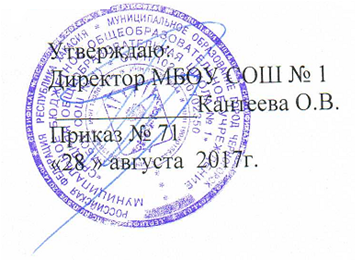 